Hall Ticket No: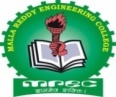 MALLA REDDY ENGINEERING COLLEGE (AUTONOMOUS)II B.Tech I Semester (MR20-2020-21 Batch) Mid Term Examinations-I, December-2021Branch: Computer Science and Engineering 	                                Subject Name : Data Structures Answer ALL the Questions	                                   Time: 90 Mins                         Date:	Prepared By Name:                                                                                                                        Signature:                                                                                                                   HOD SignatureHall Ticket No:MALLA REDDY ENGINEERING COLLEGE (AUTONOMOUS)II B.Tech I Semester (MR20-2020-21 Batch) Mid Term Examinations-I, December-2021Subject Code & Name: A0509-DATA STRUCTURES			Max. Marks: 25MBranch:CSE & IT					Time: 90 Mins		Date: 13.12.2021 FN	Answer ALL the Questions:		Prepared By Name:                                                                                                                        Signature:                                                                                                                   HOD SignatureSNO.QuestionsMarksBT LevelCOModule-11Differentiate linear and non-linear data structure5L412Explain indetail aboutData structuresAbstract data typeLinked listStackQueue5L213Implement creation and insertion of a node using singly linked list.5L314Explain the deletion and traversing of nodes in singly linked list with an example.5L215Illustrate the various applications of stacks?5L216Differentiate between Stacks and Queue.5L417Implement enqueue and dequeue operations of queue using array and linked list representation.5L318Construct a stack using array and linked list representation.5L51SNO.QuestionsMarksBT LevelCOModule-21Explain dictionary and its applications.5L222Describe the operations of skip list with an example.5L223Describe the operations of Linear list with an example.5L324Explain Linear list representation in dictionaries.5L225Explain the following terms.HashingHash tableHash functionLoad factor5L226Explain different Hash function methods in detail. Explain each one with example.5L227Explain collision resolution techniques with examplesChaining Double hashing5L228Insert the following list of elements into the hash table by using Linear Probing and quadratic probing (size of the hash table is 10)36,48,66,27,23,87,10,12.5L32SNO.QuestionsMarksBT LevelCOModule-31Explain the Binary Tree operation with an example5L232Construct the binary tree of the following data25,30,10,9,62,5,18,43,53.5L533Describe the properties of binary trees? Explain.5L234Explain briefly about binary search trees and its operations.5L23S.NO.QuestionsAnsModel-11 -- Condition is checked for stack overflowa)  Maxsize-1   b)  Top==-1       c)  Top=0d) Max+12 ----Condition is checked or queue underflow a) rear==max-1b)front==-1          c) rear-frontd)B and C3Stacks and queues are represented by a)   Arraysb)  Linked listc)  Both Aand  Bd)None4Which of the following is a nonlinear data structurea)  Treesb)Stacksc)  Queuesd)None5Underflow condition is checked before a)   Insertingb)    Deletingc)   Bothd) None 6Overflow condition is checked before a)  Insertionb)Deletionc)   Bothd)None7LIFO is the concept of ---data structure a)  Queuesb)  Stacksc) Treesd)Graphs8Which of these best describes an array?
a) A data structure that shows a hierarchical behavior
b) Container of objects of similar types
c) Arrays are immutable once initialised
d) Array is not a data structure9How do you initialize an array in C?
a) int arr[3] = (1,2,3);
b) int arr(3) = {1,2,3};
c) int arr[3] = {1,2,3};
d) int arr(3) = (1,2,3);10Which of the following concepts make extensive use of arrays?
a) Binary trees
b) Scheduling of processes
c) Caching
d) Spatial locality11Assuming int is of 4bytes, what is the size of int arr[15];?
a) 15
b) 19
c) 11
d) 6012Elements in an array are accessed _____________
a) randomly
b) sequentially
c) exponentially
d) logarithmically13Process of inserting an element in stack is called ____________
a) Create
b) Push
c) Evaluation
d) Pop14Process of removing an element from stack is called __________
a) Create
b) Push
c) Evaluation
d) Pop15In a stack, if a user tries to remove an element from an empty stack it is called _________
a) Underflow
b) Empty collection
c) Overflow
d) Garbage Collection16Pushing an element into stack already having five elements and stack size of 5, then stack becomes ___________
a) Overflow
b) Crash
c) Underflow
d) User flow17Entries in a stack are “ordered”. What is the meaning of this statement?
a) A collection of stacks is sortable
b) Stack entries may be compared with the ‘<‘ operation
c) The entries are stored in a linked list
d) There is a Sequential entry that is one by one18Which of the following is not the application of stack?
a) A parentheses balancing program
b) Tracking of local variables at run time
c) Compiler Syntax Analyzer
d) Data Transfer between two asynchronous process19What is the value of the postfix expression 6 3 2 4 + – *?
a) 1
b) 40
c) 74
d) -1820A linear list of elements in which deletion can be done from one end (front) and insertion can take place only at the other end (rear) is known as _____________
a) Queue
b) Stack
c) Tree
d) Linked list21A queue follows __________
a) FIFO (First In First Out) principle
b) LIFO (Last In First Out) principle
c) Ordered array
d) Linear tree22If the elements “A”, “B”, “C” and “D” are placed in a queue and are deleted one at a time, in what order will they be removed?
a) ABCD
b) DCBA
c) DCAB
d) ABDC23A data structure in which elements can be inserted or deleted at/from both ends but not in the middle is?
a) Queue
b) Circular queue
c) Dequeue
d) Priority queue24A normal queue, if implemented using an array of size MAX_SIZE, gets full when?
a) Rear = MAX_SIZE – 1
b) Front = (rear + 1)mod MAX_SIZE
c) Front = rear + 1
d) Rear = front25Which of the following is not the type of queue?
a) Ordinary queue
b) Single ended queue
c) Circular queue
d) Priority queue26A linear collection of data elements where the linear node is given by means of pointer is called?
a) Linked list
b) Node list
c) Primitive list
d) Unordered list27In linked list each node contains a minimum of two fields. One field is data field to store the data second field is?
a) Pointer to character
b) Pointer to integer
c) Pointer to node
d) Node28What would be the asymptotic time complexity to add a node at the end of singly linked list, if the pointer is initially pointing to the head of the list?
a) O(1)
b) O(n)
c) θ(n)
d) θ(1)29What would be the asymptotic time complexity to insert an element at the front of the linked list (head is known)?
a) O(1)
b) O(n)
c) O(n2)
d) O(n3)
View A30What kind of linked list is best to answer questions like “What is the item at position n?”
a) Singly linked list
b) Doubly linked list
c) Circular linked list
d) Array implementation of linked list31Linked lists are not suitable for the implementation of ___________
a) Insertion sort
b) Radix sort
c) Polynomial manipulation
d) Binary search32Linked list is considered as an example of ___________ type of memory allocation.
a) Dynamic
b) Static
c) Compile time
d) Heap33The result of evaluating the postfix expression 5, 4, 6, +, *, 4, 9, 3, /, +, * is?
a) 600
b) 350
c) 650
d) 58834Convert the following infix expressions into its equivalent postfix expressions.
(A + B ⋀D)/(E – F)+G
a) (A B D ⋀ + E F – / G +)
b) (A B D +⋀ E F – / G +)
c) (A B D ⋀ + E F/- G +)
d) (A B D E F + ⋀ / – G +)35Which of the following statement(s) about stack data structure is/are NOT correct?
a) Linked List are used for implementing Stacks
b) Top of the Stack always contain the new node
c) Stack is the FIFO data structure
d) Null link is present in the last node at the bottom of the stack36After the completion of all operation, the number of elements present in stack is?
a) 1
b) 2
c) 3
d) 437Which of the following is not an inherent application of stack?
a) Reversing a string
b) Evaluation of postfix expression
c) Implementation of recursion
d) Job scheduling38The type of expression in which operator succeeds its operands is?
a) Infix Expression
b) Prefix Expression
c) Postfix Expression
d) Both Prefix and Postfix Expressions39To implement a stack using queue(with only enqueue and dequeue operations), how many queues will you need?
a) 1
b) 2
c) 3
d) 440What is the best case time complexity of deleting a node in a Singly Linked list?
a) O (n)
b) O (n2)
c) O (nlogn)
d) O (1)41Which of the following statements are not correct with respect to Singly Linked List(SLL) and Doubly Linked List(DLL)?
a) Complexity of Insertion and Deletion at known position is O(n) in SLL and O(1) in DLL
b) SLL uses lesser memory per node than DLL
c) DLL has more searching power than SLL
d) Number of node fields in SLL is more than DLL43What does ‘stack overflow’ refer to?
a) accessing item from an undefined stack
b) adding items to a full stack
c) removing items from an empty stack
d) index out of bounds exception44Consider these functions:
push() : push an element into the stack
pop() : pop the top-of-the-stack element
top() : returns the item stored in top-of-the-stack-node
What will be the output after performing these sequence of operationspush(20);push(4);top();pop();pop();pop();push(5);top();a) 20
b) 4
c) stack underflow
d) 545Minimum number of queues to implement stack is ___________
a) 3
b) 4
c) 1
d) 246Which is the most appropriate data structure for reversing a word?
a) queue
b) stack
c) tree
d) graph47What will be the word obtained if the word “abbcabb” is reversed using a stack?
a) bbabbca
b) abbcabb
c) bbacbba
d) bbacabb48How many stacks are required for reversing a word algorithm?
a) one
b) two
c) three
d) four49What will be result if the given stack is popped?

a) pat
b) tap
c) atp
d) apt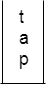 50What will be output if the following sequence of operations are executed?Push(a,s);Push(b,s);Pop(b);Push(c,s);a) abc
b) b
c) ac
d) acbModel-251--- Is a technique of mapping keys and values in to hash table a)  Mappingb) Collisionc)  Indexing d) Hashing52--- is a data structure which is used for storing and accessing data very quicklya) Hash table b) Treesc) Graphs d) Probing53---- is a situation in which hash function has to written same hash key for more than one record a)  Overflowb)  Collisionc)  Underflow d) Hashing 54Which of the following is not a type of collision resolution techniquea) Chainingb) Linear probingc) Quadratic probingd)Hashing55In ---- Hashing we use two hash functions a)   Quadratic probingb)  Linear hashing c)   Rehashingd)Double hashing56Which of the following points is/are true about Linked List data structure when it is compared with array57A linear collection of data elements where the linear node is given by means of pointer is called?

a) Linked list
b) Node list
c) Primitive list
d) None58Which of the following operations is performed more efficiently by doubly linked list than by singly linked list?

a) Deleting a node whose location in given
b) Searching of an unsorted list for a given item
c) Inverting a node after the node with given location
d) Traversing a list to process each node59Consider an implementation of unsorted singly linked list. Suppose it has its representation with a head and tail pointer. Given the representation, which of the following operation can be implemented in O(1) time?

i) Insertion at the front of the linked list
ii) Insertion at the end of the linked list
iii) Deletion of the front node of the linked list
iv) Deletion of the last node of the linked list

a) I and II
b) I and III
c) I,II and III
d) I,II and IV60In linked list each node contain minimum of two fields. One field is data field to store the data second field is?

a) Pointer to character
b) Pointer to integer
c) Pointer to node
d) Node61What would be the asymptotic time complexity to add a node at the end of singly linked list, if the pointer is initially pointing to the head of the list?

a) O(1)
b) O(n)
c) θ (n)
d) θ (1)62What would be the asymptotic time complexity to add an element in the linked list?

a) O(1)
b) O(n)
c) O(n2)
d) None63What is a hash table?
a) A structure that maps values to keys
b) A structure that maps keys to values
c) A structure used for storage
d) A structure used to implement stack and queue64If several elements are competing for the same bucket in the hash table, what is it called?
a) Diffusion
b) Replication
c) Collision
d) Duplication65What is direct addressing?
a) Distinct array position for every possible key
b) Fewer array positions than keys
c) Fewer keys than array positions
d) Same array position for all keys66What is the search complexity in direct addressing?
a) O(n)
b) O(logn)
c) O(nlogn)
d) O(1)67What is a hash function?
a) A function has allocated memory to keys
b) A function that computes the location of the key in the array
c) A function that creates an array
d) A function that computes the location of the values in the array68Which of the following is not a technique to avoid a collision?
a) Make the hash function appear random
b) Use the chaining method
c) Use uniform hashing
d) Increasing hash table size69What is the load factor?
a) Average array size
b) Average key size
c) Average chain length
d) Average hash table length70What is simple uniform hashing?
a) Every element has equal probability of hashing into any of the slots
b) A weighted probabilistic method is used to hash elements into the slots
c) Elements has Random probability of hashing into array slots
d) Elements are hashed based on priority71In simple uniform hashing, what is the search complexity?
a) O(n)
b) O(logn)
c) O(nlogn)
d) O(1)72In simple chaining, what data structure is appropriate?
a) Singly linked list
b) Doubly linked list
c) Circular linked list
d) Binary trees73What is the hash function used in Double Hashing?
a) (h1(k) – i*h2(k))mod m
b) h1(k) + h2(k)
c) (h1(k) + i*h2(k))mod m
d) (h1(k) + h2(k))mod m74On what value does the probe sequence depend on?
a) c1
b) k
c) c2
d) m75What are the values of h1(k) and h2(k) in the hash function?
a)     h1(k) = m mod k    h2(k) =  1+ (m’ mod k)b)     h1(k) = 1 + (m mod k)    h2(k) =  m’ mod kc)    h1(k) = 1+ (k mod m)    h2(k) =  k mod md)    h1(k) = k mod m    h2(k) =  1+ (k mod m’)76What is the running time of double hashing?
a) Theta(m)
b) Theta(m2)
c) Theta(m log k)
d) Theta(m3)77Which technique has the greatest number of probe sequences?
a) Linear probing
b) Quadratic probing
c) Double hashing
d) Closed hashing78Which of the following schemes does quadratic probing come under?
a) rehashing
b) extended hashing
c) separate chaining
d) open addressing79What kind of deletion is implemented by hashing using open addressing?
a) active deletion
b) standard deletion
c) lazy deletion
d) no deletion80Which of the following is the correct function definition for quadratic probing?
a) F(i)=i2
b) F(i)=i
c) F(i)=i+1
d) F(i)=i2+181How many constraints are to be met to successfully implement quadratic probing?
a) 1
b) 2
c) 3
d) 482Which among the following is the best technique to handle collision?
a) Quadratic probing
b) Linear probing
c) Double hashing
d) Separate chaining83Which of the following techniques offer better cache performance?
a) Quadratic probing
b) Linear probing
c) Double hashing
d) Rehashing84What is the formula used in quadratic probing?
a) Hash key = key mod table size
b) Hash key=(hash(x)+F(i)) mod table size
c) Hash key=(hash(x)+F(i2)) mod table size
d) H(x) = x mod 1785What is the load factor for an open addressing technique?
a) 1
b) 0.5
c) 1.5
d) 086How many probes are required on average for insertion and successful search?
a) 4 and 10
b) 2 and 6
c) 2.5 and 1.5
d) 3.5 and 1.587The elements of a linked list are stored a) In a structureb) In an arrayc) Anywhere the computer has space for themd)  In contiguous memory locations88Which of the following is not a collision free resolution techniques in hash table using linear open addressing?a) Rehashing b) Clusteringc) Linear Probing d) Quadratic probing89The case in which a key other than the desired one is kept at the identified location is called?
a) Hashing
b) Collision
c) Chaining
d) Open addressing90What data organization method is used in hash tables?
a) Stack
b) Array
c) Linked list
d) Queue91The task of generating alternative indices for a node is called?
a) Collision handling
b) Collision detection
c) Collision recovery
d) Closed hashing92Which of the following is not a collision resolution technique?
a) Separate chaining
b) Linear probing
c) Quadratic probing
d) Hashing93In a hash table of size 10, where is element 7 placed?
a) 6
b) 7
c) 17
d) 1694Which of the following operations are done in a hash table?
a) Insert only
b) Search only
c) Insert and search
d) Replace95Which of the following is identical to that of a separate chaining hash node?
a) Linked list
b) Array
c) Stack
d) Queue96Which of the following is the hashing function for separate chaining?
a) H(x)=(hash(x)+f(i)) mod table size
b) H(x)=hash(x)+i2 mod table size
c) H(x)=x mod table size
d) H(x)=x mod (table size * 2)97What is the correct notation for a load factor?
a) Ω
b) ∞
c) ∑
d) ⅄98In hash tables, how many traversal of links does a successful search require?
a) 1+⅄
b) 1+⅄2
c) 1+ (⅄/2)
d) ⅄399What is the worst case search time of a hashing using separate chaining algorithm?
a) O(N log N)
b) O(N)
c) O(N2)
d) O(N3)100From the given table, find ‘?’.
Given: hash(x)= x mod 10

a) 13
b) 16
c) 12
d) 14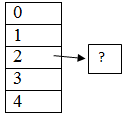 Model-3101To perform level-order traversal on a binary tree, which of the following data structure will be required? a)  Hash tableb) Queuec) Binary search treed)  Stack102A binary tree in which all its levels except the last, have maximum numbers of nodes, and all the nodes in the last level have only one child it will be its left child. Name the tree. a) Threaded treeb) Complete binary tree c) M-way search tree d) Full binary tre103If two trees have same structure and but different node content, then they are called ___ a) Synonyms treesb) Joint treesc) Equivalent treesd) Similar trees104If two trees have same structure and node content, then they are called ____ a) Synonyms trees b) Joint trees c) Equivalent trees d) Similar trees105Finding the location of a given item in a collection of items is called …… a)  Discovering b) Finding c) Searching d) Mining106Which of the following is non-liner data structure? a) Stacks b) List c) Strings d) Trees107To represent hierarchical relationship between elements, which data structure is suitable? a) Dequeue b) Priorityc) Tree d) Graph108What is the speciality about the inorder traversal of a binary search tree?
a) It traverses in a non increasing order
b) It traverses in an increasing order
c) It traverses in a random fashion
d) It traverses based on priority of the node109Left- Right – Root of what traversal methoda) Preorder traversal
b) Inorder traversal
c) Postorder traversal
d) Level order traversal110Given a binary search tree, which traversal type would print the values in the nodes in sorted order? a) Preorder b) Postorderc) Inorder d) None of the above111What are the worst case and average case complexities of a binary search tree?
a) O(n), O(n)
b) O(logn), O(logn)
c) O(logn), O(n)
d) O(n), O(logn)112What are the worst case and average case complexities of a binary search tree?
a) O(n), O(n)
b) O(logn), O(logn)
c) O(logn), O(n)
d) O(n), O(logn)113What are the conditions for an optimal binary search tree and what is its advantage?
a) The tree should not be modified and you should know how often the keys are accessed, it improves the lookup cost
b) You should know the frequency of access of the keys, improves the lookup time
c) The tree can be modified and you should know the number of elements in the tree before hand, it improves the deletion time
d) The tree should be just modified and improves the lookup time114Construct a binary search tree with the below information.
The preorder traversal of a binary search tree 10, 4, 3, 5, 11, 12.
a)                        b) 
c)                                d) 
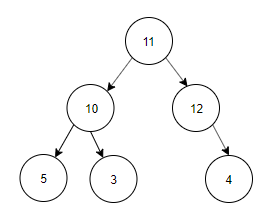 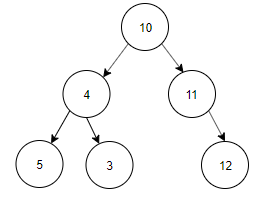 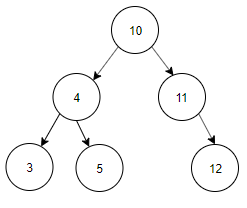 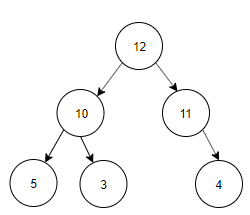 115The number of edges from the root to the node is called __________ of the tree.
a) Height
b) Depth
c) Length
d) Width116What is a full binary tree?
a) Each node has exactly zero or two children
b) Each node has exactly two children
c) All the leaves are at the same level
d) Each node has exactly one or two children117What is a complete binary tree?
a) Each node has exactly zero or two children
b) A binary tree, which is completely filled, with the possible exception of the bottom level, which is filled from right to left
c) A binary tree, which is completely filled, with the possible exception of the bottom level, which is filled from left to right
d) A tree In which all nodes have degree 2118What is the average case time complexity for finding the height of the binary tree?
a) h = O(loglogn)
b) h = O(nlogn)
c) h = O(n)
d) h = O(log n)119Which of the following is not an advantage of trees?
a) Hierarchical structure
b) Faster search
c) Router algorithms
d) Undo/Redo operations in a notepad120Suppose we have numbers between 1 and 1000 in a binary search tree and want to search for the number 363. Which of the following sequence could not be the sequence of the node examined?

a) 2, 252, 401, 398, 330, 344, 397, 363
b) 924, 220, 911, 244, 898, 258, 362, 363
c) 925, 202, 911, 240, 912, 245, 258, 363
d) 2, 399, 387, 219, 266, 382, 381, 278, 363121The following numbers are inserted  into an empty binary search tree in the given order10,1,3,5,15,12,16 What is the height of the Binary search Tree?a) 3b) 4c) 5d) 6122In a full binary tree if there are L leaves, then total number of nodes N are?
a) N = 2*L
b) N = L + 1
c) N = L – 1
d) N = 2*L – 1123How many distinct binary search trees can be created out of 4 distinct keys?
(A) 4
(B) 14
(C) 24
(D) 42124Construct a binary tree by using postorder and inorder sequences given below.
Inorder: N, M, P, O, Q
Postorder: N, P, Q, O, M
a) b) c) d) 
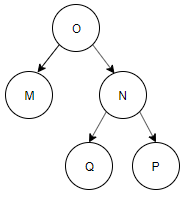 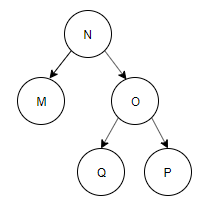 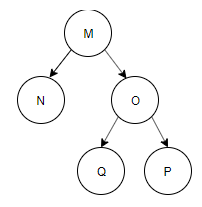 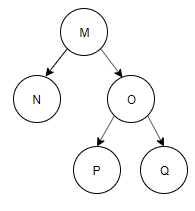 125Which of the following traversals is sufficient to construct BST from given traversalsInorderPreorder Postordera)Any of the three traversals is sufficient b) Either 2 or 3 is sufficient c) 2 and 3d) 1 and 3